Ахмедова Е.Т., Батарбекова О.С., учителя начальных классов,средняя школа № 37, г. АстанаТаблица умножения и деления с числом 5Предмет: МатематикаЗадачи:1.    Формирование умений выполнять прием устных вычислений умножения и деления с числом 5, закрепление изученных вычислительных приемов, применение их при решении задач;2.    Развивать математическую речь, память, логическое мышление;3.    Воспитывать интерес к предмету.Ключевые идеи (отражает идеи 7 модулей): Повышение внутренней мотивации и положительной эмоциональной атмосферы через психологический настрой и постановку учебной цели.Развитие коммуникативных навыков через организацию работы в парах создание ситуации успеха, дифференциация подхода, направленная на вовлечение в работу всех учащихся без исключения, саморегуляция во время выполнения.  определенных заданий, управление и лидерство.Развитие критического мышления через осмысление слов, обозначающие предметычерез самостоятельное решение заданий по таксономии Блума, создание ситуации успеха, дифференциация подхода, направленная на вовлечение в работу как одаренных, так и «слабых» учащихся.Оборудование: электронная физминутка, презентация «Деловая игра. Открываем свой ресторан. Предпринимательство»Ход урокаСАМОАНАЛИЗ УРОКА МАТЕМАТИКИ В 3 «Ж» КЛАССЕТема: «Таблица умножения и деления с числом 5»Учитель: Батарбекова Ольга СергеевнаПри планировании урока поставила цель: закрепить знания учащихся таблицы умножения и деления с числом 5Задачи:1.    Формирование умений выполнять прием устных вычислений умножения и деления с числом 5, закрепление изученных вычислительных приемов, применение их при решении задач;2.    Развивать математическую речь, память, логическое мышление;3.    Воспитывать интерес к предмету.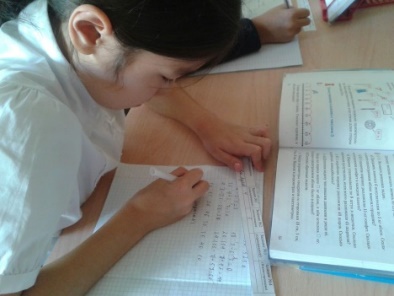 Ключевые идеи (отражает идеи 7 модулей): Повышение внутренней мотивации и положительной эмоциональной атмосферы через психологический настрой и постановку учебной цели.Развитие коммуникативных навыков через организацию работы в парах создание ситуации успеха, дифференциация подхода, направленная на вовлечение в работу всех учащихся без исключения, саморегуляция во время выполнения. определенных заданий, управление и лидерство.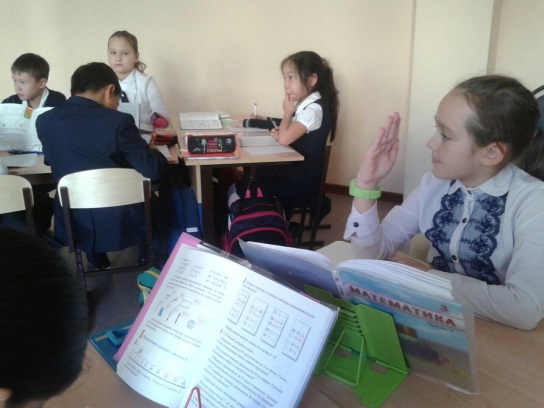 Развитие критического мышления через осмысление слов, обозначающие предметы через самостоятельное решение заданий по таксономии Блума,создание ситуации успеха, дифференциация подхода, направленная на вовлечение в работу как одаренных, так и «слабых» учащихся.Для реализации этих задач использовала тип урока комбинированныйВыбранный ход урока считаю наиболее оптимальным:1) вначале урока с целью актуализации имеющихся знаний у учащихся, которые понадобятся им для закрепления пройденной темы, организовано диалоговое обучение.2) чтобы перейти к закреплению материала, была создана проблемная ситуация: создание бизнес-плана для открытия детского ресторана.3) через несколько форм была организована работа по закреплению материала (решение примеров, самостоятельная работа, работа устно- способствовали закреплению темы урока).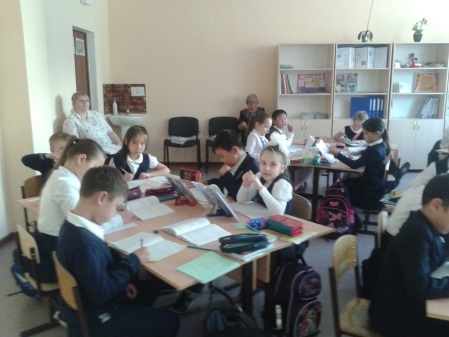 Основные формы работы: индивидуальная, работа в парах, в группах.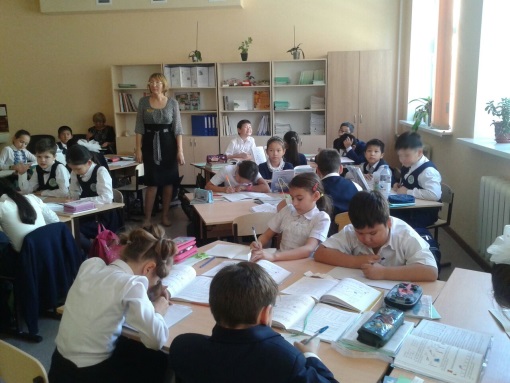 При построении урока пользовалась принципами: научности, проблемности, наглядности, доступности и последовательности.Для достижения поставленной цели урока, мною были использованы ИКТ-технологии. Использование их на уроке стимулировало интерес учащихся, что положительно сказалось на эффективности урока. На уроке было представлено достаточное количество материала для проведения работы по расширению словарного запаса учащихся, по овладению приема устных вычислений умножения и деления с числом 5, закрепление изученных вычислительных приемов, применение их при решении задач;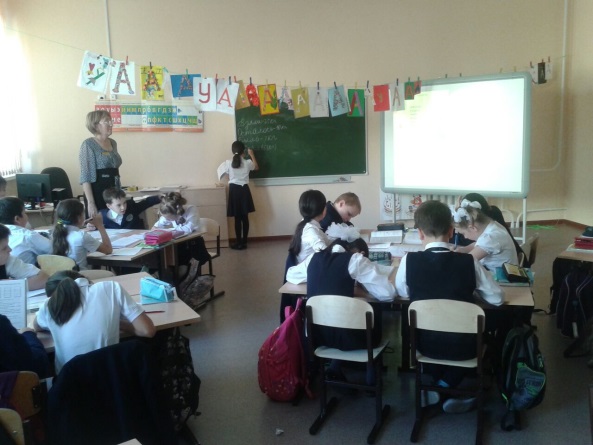   В течение урока я отслеживала правильные ответы, следила за их полнотой, исправляла ошибки. Учила культуре слушания, обращала внимание на умение делать выводы. Задания построены таким образом, чтобы на уроке работали все учащиеся. Чтобы предупредить утомляемость учащихся, была проведена физминутка.Мне удалось реализовать все поставленные задачи урока.ЭтапыСодержаниеПримечаниеОрг.моментНачинается игра,Ресторан открыть пора.Возьмемся мы смело,За непростое дело.Ура! Ура! Труба зовет.Предприниматели, вперёд!Устный счетПрезентация «Деловая игра. Открываем свой детский ресторан. Предпринимательство»- Для чего открываем ресторан? (версии учащихся, вывод)Минутка чистописанияОткройте тетради. Запишите число, классная работа.Какое число у вас прописано?Дайте ему характеристику.Пропишите его до конца строки в порядке убывания.Актуализация знанийБизнес-план. Составление. (выполнение заданий)Капитал (ЗАДАНИЕ № 1)Здание, техническое оборудование (ЗАДАНИЕ № 2)Лицензия, специалисты.(ЗАДАНИЕ №3)Договор о поставке на сырьё( ЗАДАНИЕ №4)Постановка целей и задачСегодня на уроке мы будем учиться выполнять прием устных вычислений умножения и деления с числом 5Капитал      Задание № 1Здание, техническое оборудование.Задание № 2  2 • 5 =        5 • 6 =  3 • 5 =       5 • 7 = 4 • 5 =       5 • 8 = 9 • 5 =       5 • 10 =Лицензия, специалистыЗадание № 3Лицензия – это официальный документ, который удостоверяет право на ведение указанной в нем деятельности в течение установленного срока и условия ее осуществленияРешение задачи.Выбор работников детского ресторанаШеф-поварКондитерУчительМетрдотельШвейцарМенеджерРабочий кухниОфициантСтроительПарикмахер Врач Шахтер
 
*метрдотель - руководитель работой официантов
*швейцар - «сторож» в ресторане
*менеджер - специалист по управлению производством Самопроверка.Самопро-веркаОбобщениеЗакрепим изученное.Договор о поставке на сырьё
Задание № 4Решение уравнений  ВзаимопроверкаФизминутка Презентация Воспитательный моментСЕБЕСТОИМОСТЬ = ПРИБЫЛЬ + ЦЕНАБелка зимой решила открыть ресторан. Дорого закупила продукты и поэтому дорого продавала еду. Летучая Мышь открыла свой ресторан летом. У нее было дешевле. Посетители приходили в ресторан к Белке, но ничего не заказывали, а только отдыхали, разговаривали, играли. А в ресторане у Летучей Мыши было много посетителей, которые сытые и довольные уходили домой.Решение примеровРезервКонкуренция – соперничество, борьба за более выгодные условия производства и сбыта товаров, за получение наивысшей прибыли.№5.В этом задании нужно сравнить выражения, не считая.Как это сделать?Читаем первое выражение. Обращаем внимание на количество десятков в первом слагаемом.ИтогЧто вам показалось трудным?Что для вас показалось самым интересным?Д.з